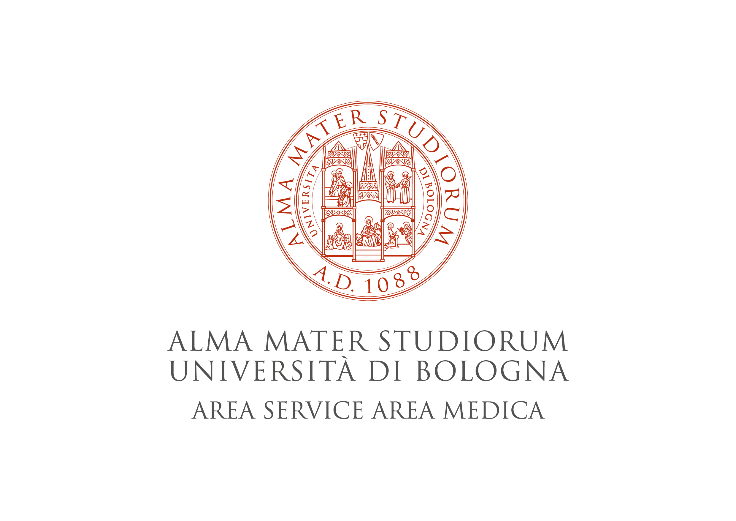 PROCEDURA NEGOZIATA SENZA PUBBLICAZIONE DEL BANDO, AI SENSI DELL’ART. 63 DEL D.LGS. 50/2016, PREVIA CONSULTAZIONE DI ALMENO CINQUE OPERATORI ECONOMICI AI SENSI DELL’ART.1, CO. 2, LETT. B) DEL D.L. 76/2020 (COME CONVERTITO DALLA L. 120/2020) PER LA FORNITURA DI UNA STAMPANTE 3D AD ALTE PERFORMANCE PER ATTIVITÀ AREA 3D DELL’ E-DIMES LAB DEL DIPARTIMENTO DI MEDICINA SPECIALISTICA, DIAGNOSTICA E SPERIMENTALE - DIMES, DELL’ALMA MATER STUDIORUM - UNIVERSITÀ DI BOLOGNA – CIG 8722612F1EALLEGATO – ATTESTAZIONE DI AVVENUTO SOPRALLUOGODitta _______________________________________Il sottoscritto _________________________ nato a __________________prov.(___) il____________ residente a___________________________________________prov.(___), Via ________________________________ n. ___ nella sua qualità di __________________ della Ditta ________________ con sede legale in __________________ CF/P.IVA____________ ai fini della partecipazione alla procedura di affidamento per la fornitura di una stampante 3D ad alte performance per attività area 3D dell’ e-Dimes Lab del Dipartimento di Medicina Specialistica, Diagnostica e Sperimentale - DIMES, dell’Alma Mater Studiorum - Università di Bologna;DICHIARAdi aver preso visione dei luoghi e degli spazi dell’Alma Mater Studiorum - Università di Bologna in cui dovrà essere installato e utilizzato lo strumento, nel rispetto delle modalità di espletamento previste dal Disciplinare.La Ditta dichiara, altresì, che il sopralluogo effettuato ha consentito la rilevazione di tutti i dati necessari ad una corretta formulazione dell’offerta._____________, lì_____________Per la Ditta_______________________________________Per l’Alma Mater Studiorum - Università di Bologna_______________________________________